Publicado en Donostia-San Sebastián el 04/06/2024 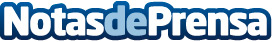 El piloto de Moto3, Xabi Zurutuza, acude a Policlínica Gipuzkoa para conocer el alcance de su lesiónTras sufrir un fuerte accidente el pasado domingo en la carrera del Mundial de Moto3 disputada en Mogello, el piloto legazpiarra ha acudido hoy a la consulta del Dr. Adrián Cuéllar, traumatólogo de Policlínica GipuzkoaDatos de contacto:Policlínica GipuzkoaPoliclínica Gipuzkoa654 09 91 69Nota de prensa publicada en: https://www.notasdeprensa.es/el-piloto-de-moto3-xabi-zurutuza-acude-a Categorias: Nacional Medicina Motociclismo País Vasco Servicios médicos http://www.notasdeprensa.es